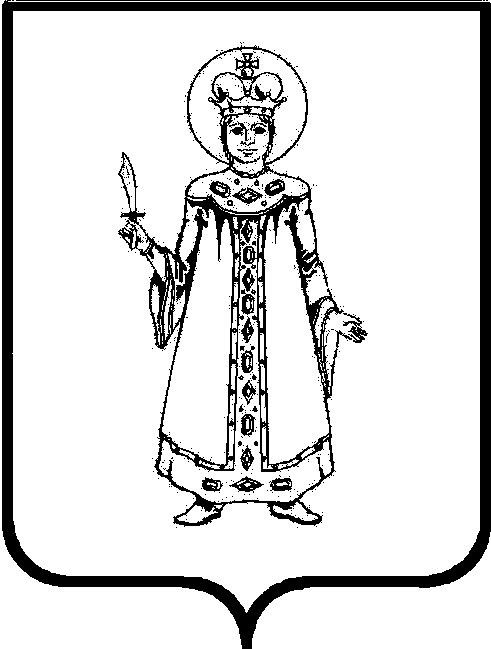 П О С Т А Н О В Л Е Н И ЕАДМИНИСТРАЦИИ СЛОБОДСКОГО СЕЛЬСКОГО ПОСЕЛЕНИЯ УГЛИЧСКОГО МУНИЦИПАЛЬНОГО РАЙОНАПРОЕКТот «___»____2019 №___ О внесении изменений в постановление Администрации Слободского сельского поселения от 10.01.2019 № 3 «Об утверждении Административного регламента предоставления муниципальной услуги «Выдача разрешения на снос или пересадку зеленых насаждений»В соответствии с Федеральным законом от 27 июля 2010 года № 210-ФЗ «Об организации предоставления государственных и муниципальных услуг», постановлением Администрации Слободского сельского поселения от 14.03. 2012 г. № 14 «О порядках разработки и утверждения административных регламентов предоставления муниципальных услуг и исполнения муниципальных функций», руководствуясь  Уставом Слободского сельского поселенияАДМИНИСТРАЦИЯ ПОСЕЛЕНИЯ ПОСТАНОВЛЯЕТ:Внести изменения в постановление Администрации Слободского сельского поселения от 10.01.2019 № 3 «Об утверждении Административного регламента предоставления муниципальной услуги «Выдача разрешения на снос или пересадку зеленых насаждений»:Пункт 2.4. раздела 2 «Стандарт предоставления муниципальной услуги» изложить в новой редакции:« 2.4. Общий срок предоставления муниципальной услуги составляет 10 рабочих дней, в том числе: срок выдачи (направления) документов, являющихся результатом предоставления муниципальной услуги,  3 - рабочих дня.».2. Опубликовать настоящее постановление в Информационном вестнике Слободского сельского поселения, на официальном сайте Администрации Слободского сельского поселения.3. Контроль за исполнением настоящего постановления возложить на Заместителя Главы  Администрации – начальника отдела по финансовым вопросам (главного бухгалтера) Кононирову Юлию Юрьевну.4. Постановление вступает в силу с момента опубликования.Глава Слободского сельского  поселения                         М.А. Аракчеева 